КОНСУЛЬТАЦИЯдля  родителей на тему«Музыкальные игры с ребёнком»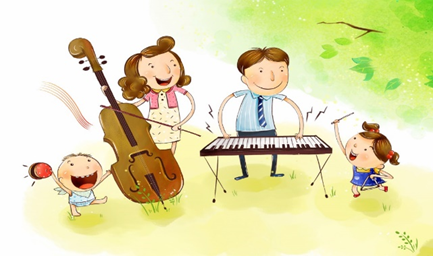 Консультация для родителей«Музыкальные игры с ребёнком».                                                        Материал подготовила:                                                        музыкальный руководитель                                                        Снегирёва Ольга  Вадимовна.ВОПРОС  Как развивать музыкальные способности ребёнка в домашних условиях?ОТВЕТИгра -  основной способ обучения и воспитания дошкольников. Это не преувеличение. Игра  - планета, на которой обитает ребёнок, особенно ребёнок дошкольного возраста. Это воздух, которым он дышит,  способ познания мира, так же  обучения и воспитания дошкольника  в спорте, живописи, музыке и т.д.Практически любые задачи, возникающие в процессе музыкального воспитания дошкольников, в том числе в семье, можно и нужно решать с помощью игры. Привить любовь к хорошей музыке, как серьёзной, так и лёгкой, развить музыкальный вкус, так как музыка может оказывать на ребёнка как положительное, так и отрицательное воздействие. Научить игре на том или ином музыкальном инструменте, развить творческие способности, научить двигаться под музыку, развить эмоциональную культуру и восприятие  могут не только педагоги, но и папы и мамы,  которые не играют ни на каком музыкальном инструменте и даже не знают нот. Впрочем, и тому и другому не поздно научиться в любом возрасте.  Предлагаем следующие музыкальные игры. 1.«Какой инструмент звучал?»     Перед ребёнком два инструмента. Предположим, бубен и барабан. Попросите малыша отвернуться и постучите по одному из инструментов. Если малыш угадает, по какому инструменту вы стучали, то получает ваше одобрение и аплодисменты. Постепенно количество детских музыкальных инструментов, можно увеличить. Игра  учит узнавать различные тембры. Время от времени меняйтесь ролями: ребёнок спрашивает - вы отвечаете.2.«Танцуй так же, как я»     Под танцевальную музыку вы делаете самые простые движения и просите ребенка  их повторить. Маленькие дети вообще любят подражать. Игровой момент усиливается, если вы заранее объявляете, кто танцует. Например, Баба-Яга, Золушка, или другой сказочный персонаж или зверь. Ребёнок становится старше, и круг «танцующих» персонажей всё более расширяется. Особенно азартный характер приобретает игра, если в ней участвует двое или более детей. Тогда вы или дети оценивайте, кто станцевал лучше, и кто становится «заказчиком». Игра помогает развитию координации движений под музыку, развивает фантазию, воображение. 3.«Узнай песенку»     Вы играете, напеваете или насвистываете известную песенку ребёнку. Он должен угадать, какая это песенка. В случае правильно ответа - одобрение и аплодисменты..      4.«Слушаем тишину»     У детей повышена эмоциональность, и они всё делают громко: не говорят, а кричат, если радуются, то визжат от восторга, если огорчаются - рыдают навзрыд. Это нормально. Они иначе не могут, за это их нельзя ругать. Но иногда предложите им присесть, остановиться, замереть и послушать… тишину, которую они не слышат, не умеют слышать. Это можно сделать и дома, или на природе: в поле, в лесу, в парке, около реки. Или просто на улице или во дворе. Итак, условия игры: тише,  (говорите вы), ещё тише, совсем тихо. Давай сыграем , кто лучше услышит тишину и назовёт больше звуков. Говорим по очереди: вот машина проехала,  вот птичка пропела, гудок поезда, чей-то разговор, деревья прошелестели ветками. Ребёнок вслушивается в тишину, в окружающие звуки, начинает понимать, что среди этих звуков есть и такие красивые и завораживающие, как пение птиц, шум леса, реки или моря. Кстати, тишина, пауза -  вполне музыкальная категория. Выдержать точно паузу (ещё мгновение и она оборвётся) - большое искусство. Как в музыке, так и в жизни…За каждый названный источник звука фишка продвигается вперёд. Побеждает тот, кто назвал большее количество таких источников.5.«Простучи ритм»     Вы стучите на бубне или хлопаете в ладоши ритм известной песни. Попросите ребёнка угадать песню. Теперь меняетесь ролями. Ребёнок стучит, а вы угадываете. 6.«Придумай танцевальные  движения»     Кто больше придумает движений под различные танцы: цыганочку, польку, русский перепляс, быстрый современный танец и т.д.  